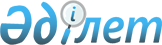 О ввозе в Республику Казахстан источника ионизирующего излучения для определения плотности набивки сигаретного штрангаПостановление Правительства Республики Казахстан от 23 июня 1997 г. N 1005



          В соответствии с постановлением Правительства Республики
Казахстан от 12 марта 1996 г. N 298  
 P960298_ 
  "О порядке экспорта и
импорта товаров (работ, услуг) в Республике Казахстан" Правительство
Республики Казахстан ПОСТАНОВЛЯЕТ:




          1. Разрешить акционерному обществу "Алматинская табачная
компания" ввоз в Республику Казахстан источника ионизирующего
излучения на основе стронция-90 мощностью 20 мКюри (код ТН
ВЭД-2844.40000), используемого в приборе, определяющем плотность
набивки сигаретного штранга, согласно контракту от 26 февраля 1997
года N 96/112 между фирмой ЛНИ ЭЛЕКТРОНИКС СА (Швейцария) и
Инженерными службами ФИЛИП МОРРИС.




          2. Министерству экономики и торговли Республики Казахстан
выдать лицензию в установленном порядке.




          3. Контроль за безопасностью использования указанного источника
ионизирующего излучения возложить на Агентство по атомной энергии
Министерства науки - Академии наук Республики Казахстан.





     Премьер-Министр
   Республики Казахстан


					© 2012. РГП на ПХВ «Институт законодательства и правовой информации Республики Казахстан» Министерства юстиции Республики Казахстан
				